О внесении изменений в пункт 4 Порядка и условий размещения объектов, виды которых устанавливаются федеральным законодательством, на землях или земельных участках, находящихся в государственной или муниципальной собственности, без предоставления земельных участков и установления сервитутов, публичного сервитута (за исключением объектов, указанных в пунктах 1 и 2 статьи 39.36 Земельного кодекса Российской Федерации)Приказываю:Внести в пункт 4 Порядка и условий размещения объектов, виды которых устанавливаются федеральным законодательством, на землях или земельных участках, находящихся в государственной или муниципальной собственности, без предоставления земельных участков и установления сервитутов, публичного сервитута (за исключением объектов, указанных в пунктах 1 и 2 статьи 39.36 Земельного кодекса Российской Федерации), утвержденный приказом Министерства экономического развития Республики Алтай от 28 декабря 2020 г. № 301-ОД (официальный портал Республики Алтай в сети «Интернет»: www.altai-republic.ru, 2020, 28 декабря; 2021, 19 марта; 5 апреля; 2022, 29 ноября), следующие изменения:  подпункт «а» после цифры «11» дополнить цифрой «31(1)»;подпункт «б» после цифр «28-32» дополнить цифрой «34»;Министр                                                                                                    В.В. Тупикин 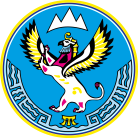 МИНИСТЕРСТВОЭКОНОМИЧЕСКОГО РАЗВИТИЯ РЕСПУБЛИКИ АЛТАЙ(МИНЭКОНОМРАЗВИТИЯ РА)МИНИСТЕРСТВОЭКОНОМИЧЕСКОГО РАЗВИТИЯ РЕСПУБЛИКИ АЛТАЙ(МИНЭКОНОМРАЗВИТИЯ РА)АЛТАЙ РЕСПУБЛИКАНЫНГ ЭКОНОМИКАЛЫК ÖЗӰМИНИ НГ МИНИСТЕРСТВОЗЫ(АР МИНЭКОНОМÖЗӰМИ)АЛТАЙ РЕСПУБЛИКАНЫНГ ЭКОНОМИКАЛЫК ÖЗӰМИНИ НГ МИНИСТЕРСТВОЗЫ(АР МИНЭКОНОМÖЗӰМИ)ПРИКАЗПРИКАЗПРИКАЗjАкаруjАкаруот «____»____________ 2023 г. № _____-ОДот «____»____________ 2023 г. № _____-ОДот «____»____________ 2023 г. № _____-ОДот «____»____________ 2023 г. № _____-ОДот «____»____________ 2023 г. № _____-ОДот «____»____________ 2023 г. № _____-ОДг. Горно-Алтайскг. Горно-Алтайскг. Горно-Алтайскг. Горно-Алтайскг. Горно-Алтайскг. Горно-Алтайск